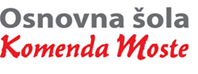 MATEMATIKA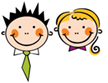 NAPOTKI ZA DELO NA DALJAVO - 3. A4. -  8. 5. 2020Števila do 1000 – utrjevanje znanjaPo počitnicah moramo malo obnoviti znanje, zato bo danes potekalo ponavljanje.Vzemi zvezek s kvadratki in napiši naslov Vaja. Prepiši spodnje račune in ob tem ponovi, kako prištevamo stotice, desetice in enice. Računaj sam/a, potem pa poglej rešitve in preveri, če je tvoj rezultat pravilen.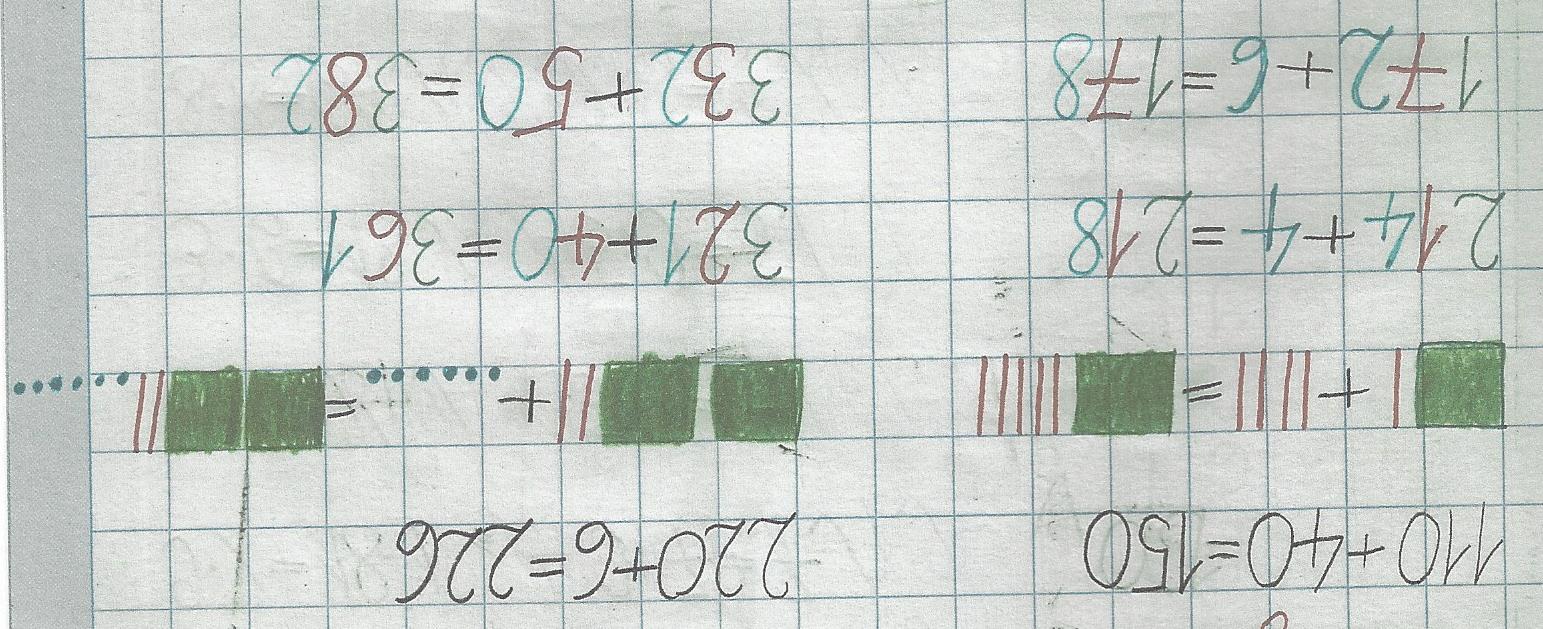 Reši naloge v DZ stran 42 in 43. Pri 1. nalogi m (poleg številke) pomeni metre. Pri 2. in 4. nalogi je znak, ki pomeni, da je potrebno nalogi prepisati v zvezek. V zvezek s kvadratki napiši naslov Vaja.Ko rešiš obe strani, v rešitvah (spodaj) preglej, če imaš pravilne rezultate.DODATNA NALOGA: RJI3, 2. zvezek, str. 36 in 47. Prosi starše, da ti preverijo, če si pravilno reševal/a.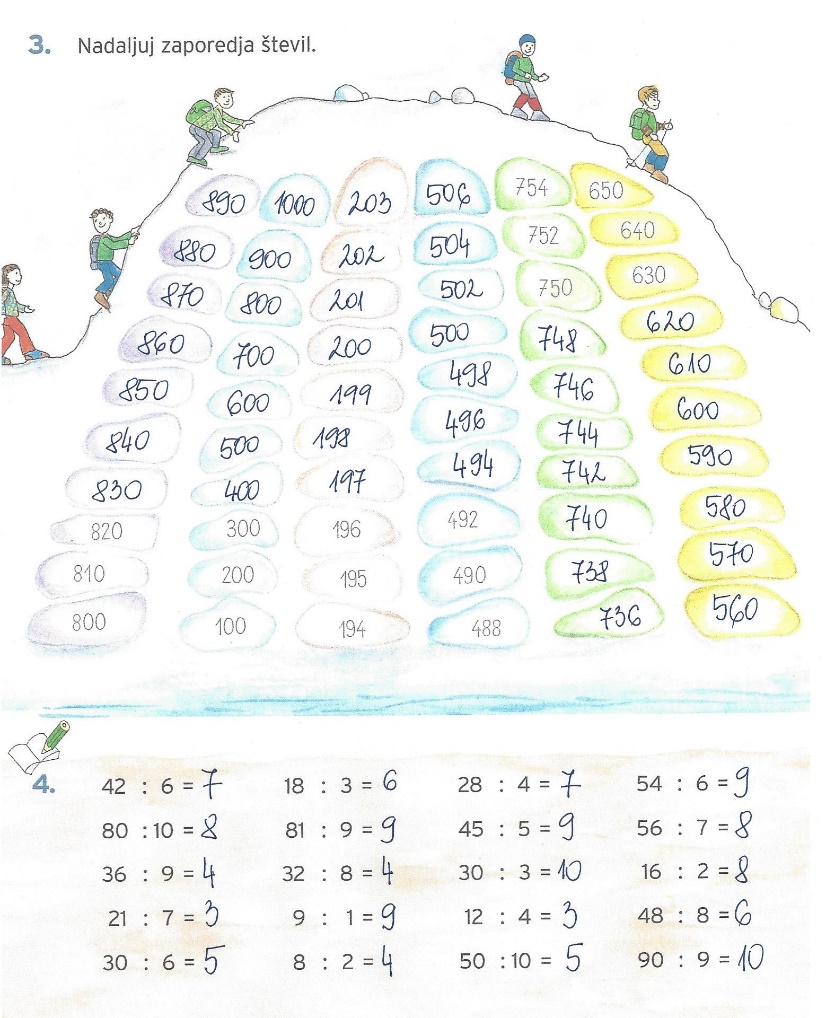 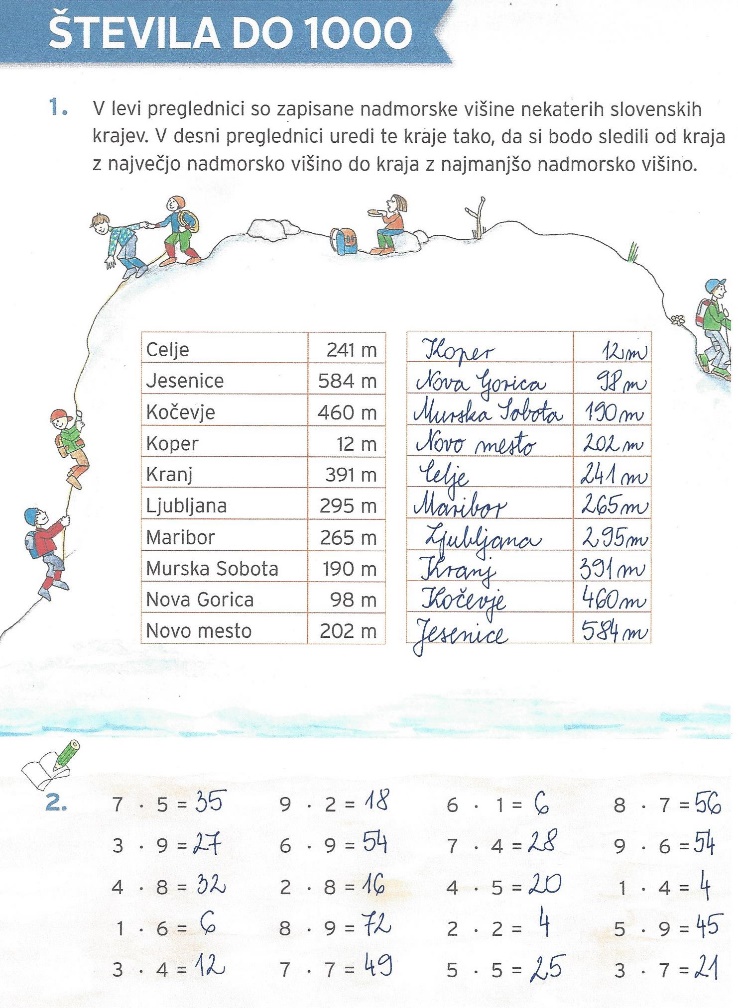 Pisno seštevanje do 100 brez prehoda (DZ str. 44 in 45)Danes bomo spoznali še drugačen način seštevanje, ki mu rečemo pisno seštevanje.Značilnost pisnega seštevanja je, da števil ne napišemo vodoravno v vrstici, ampak jih napišemo eno pod drugo. Pri tem zelo pazimo, da enice zapisujemo pod enice, desetice pod desetice in stotice pod stotice. Ne smemo pozabiti napisati tudi +, kar pomeni, da bomo seštevali. Na koncu še narišemo črto, ki pomeni =.Vedno začnemo računati pri enicah. Računamo od spodaj navzgor in od desne proti levi. Oglejmo si primer pisnega seštevanja dvomestnih števil. Preko računalnika si poglej naslednjo povezavo.https://vimeo.com/250266459V zvezek s kvadratki prepiši spodnja dva računa. Ne pozabi tudi na naslov.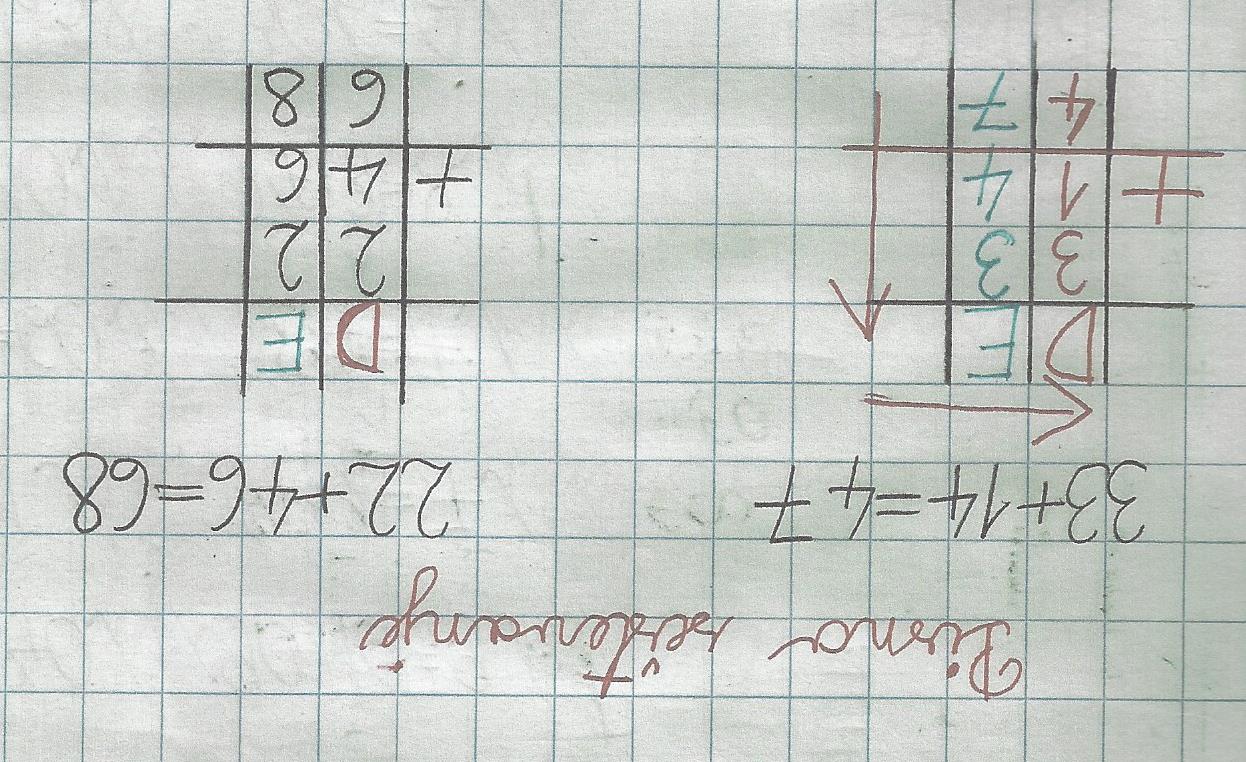 Reši naloge v DZ str. 44 in 45. Pri računanju se drži pravila, da začneš pri enicah in od spodaj navzgor. Računaj naglas. 7. nalogo prepiši v zvezek. Naslov je Vaja.Ko rešiš vse naloge, rezultate preveri v rešitvah.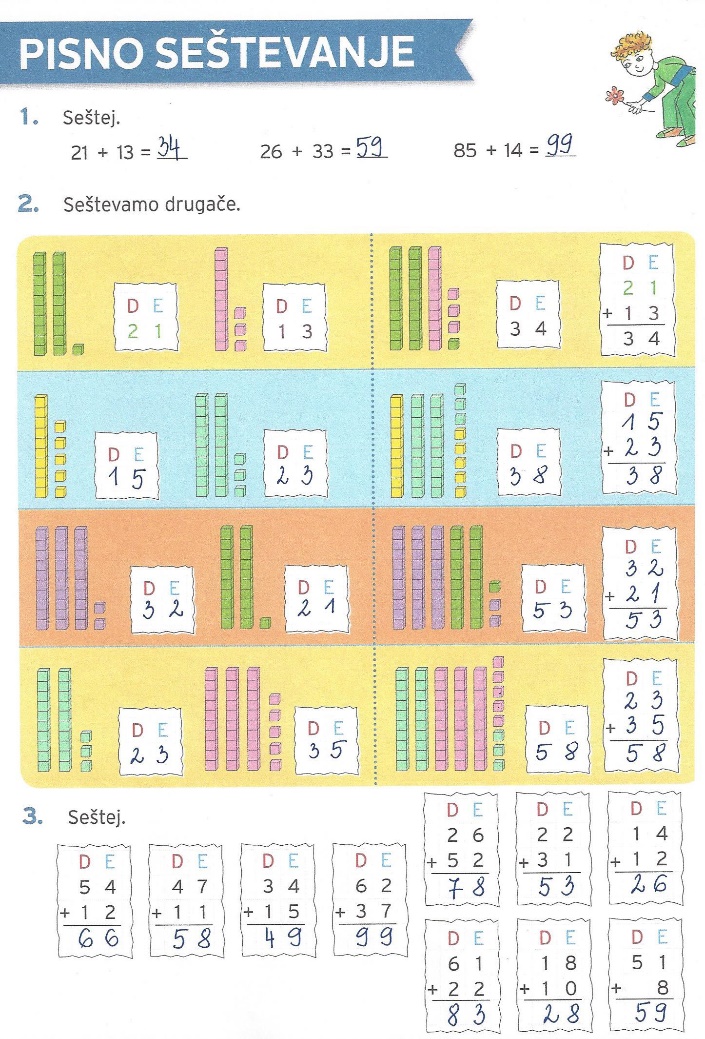 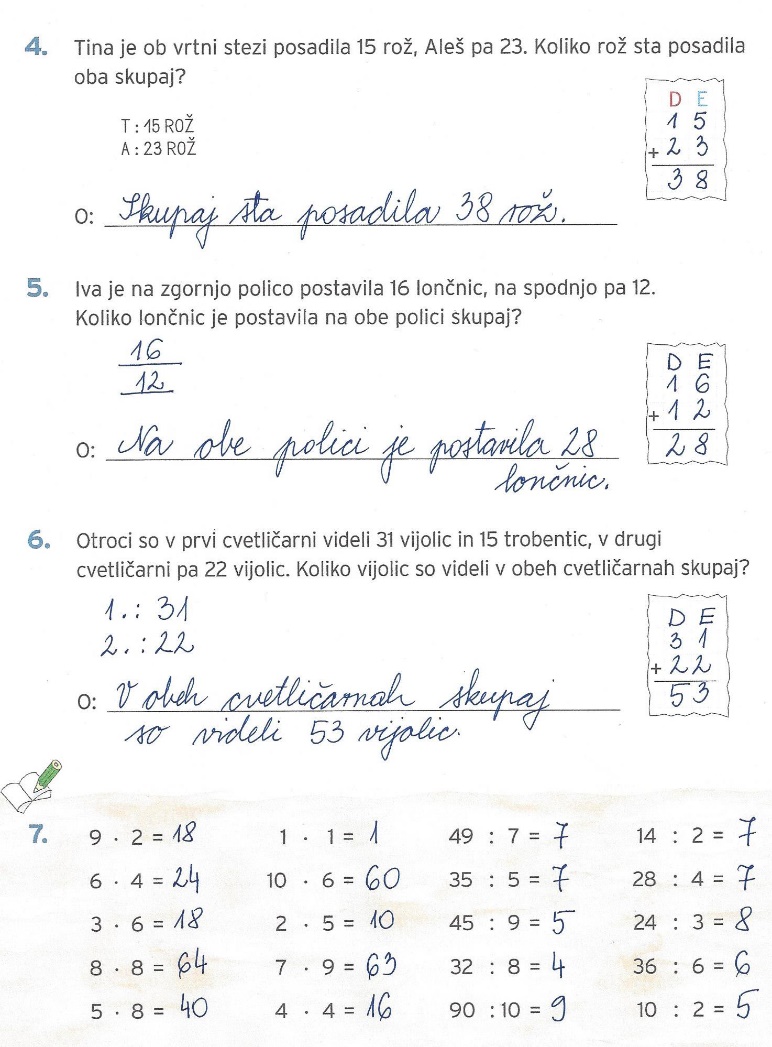 Pisno seštevanje do 1000 brez prehoda (DZ str. 50 in 51)Danes bomo pogledali, kako se pisno seštevajo trimestna števila.Paziti moramo, da števila pravilno zapišemo. Enice zapisujemo pod enice, desetice pod desetice in stotice pod stotice. Ne smemo pozabiti napisati tudi +, kar pomeni, da bomo seštevali. Na koncu še narišemo črto, ki pomeni =.Vedno začnemo računati pri enicah. Računamo od spodaj navzgor in od desne proti levi. Oglejmo si primer pisnega seštevanja trimestnih števil. Preko računalnika si poglej naslednjo povezavo.https://www.youtube.com/watch?v=4xQh1F0Qx2wV DZ na strani 50 si oglej oba primera.V DZ na strani 51 pa primera dopolni. Poglej rešitve.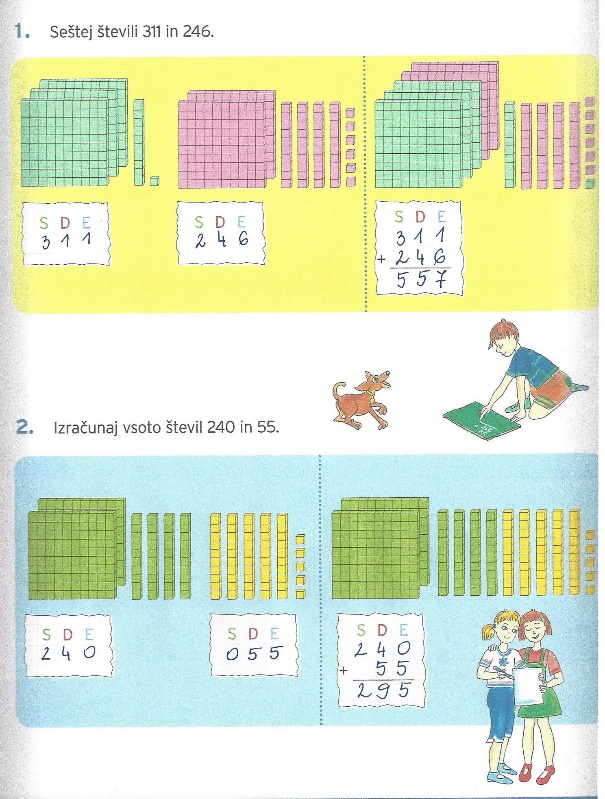 V zvezek s kvadratki napiši naslov Pisno seštevanje trimestnih števil in prepiši spodnje račune in zapis.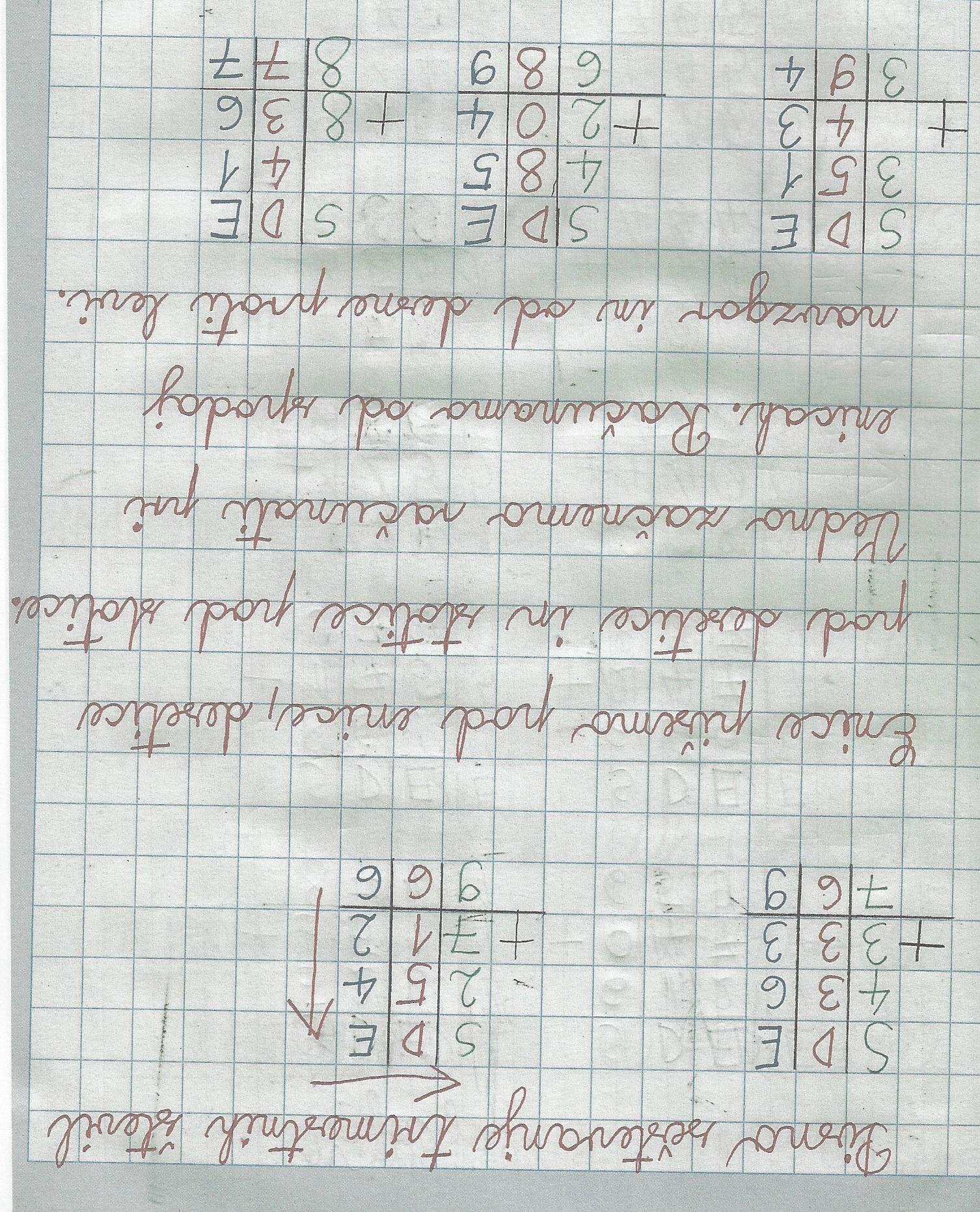 Pisno seštevanje do 1000 brez prehoda (DZ str. 52 in 53)Najprej bomo ponovili pisno seštevanje brez prehoda, zato si oglej predstavitev, ki je v prilogi.Odpri DZ na strani 52 in 53. Naloge rešuj samostojno. Ne pozabi, da začneš računati pri enicah in od spodaj navzgor. Poskušaj računati naglas.Preveri rešitve.DODATNA NALOGA: RJI3, 2. zvezek, str. 41. Prosi starše, da ti preverijo, če si pravilno reševal/a.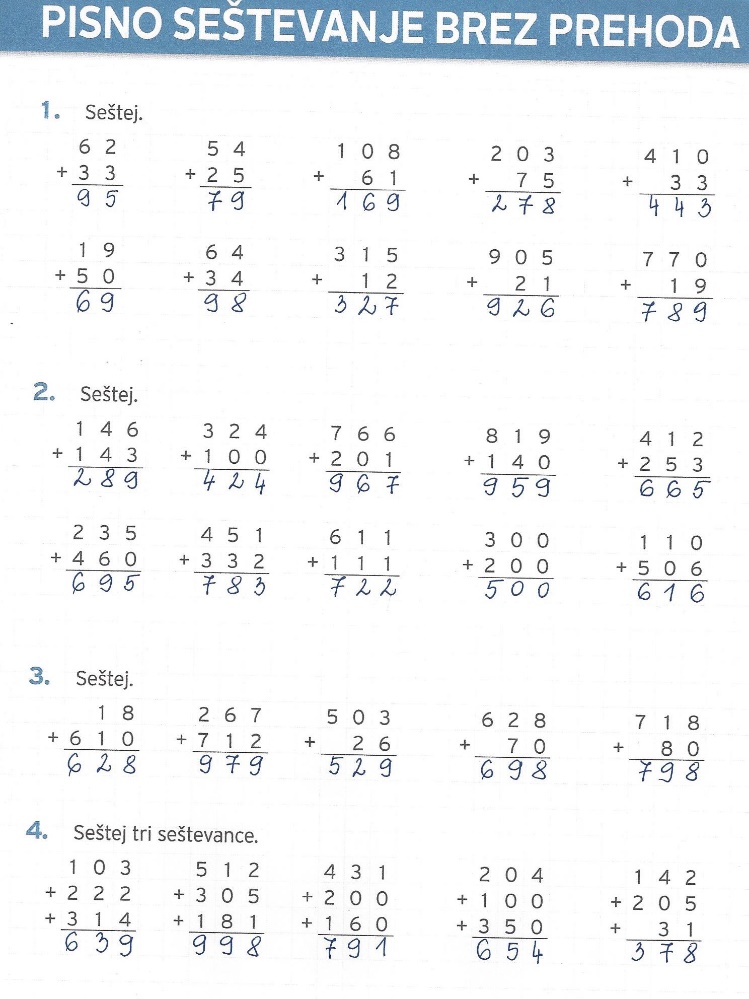 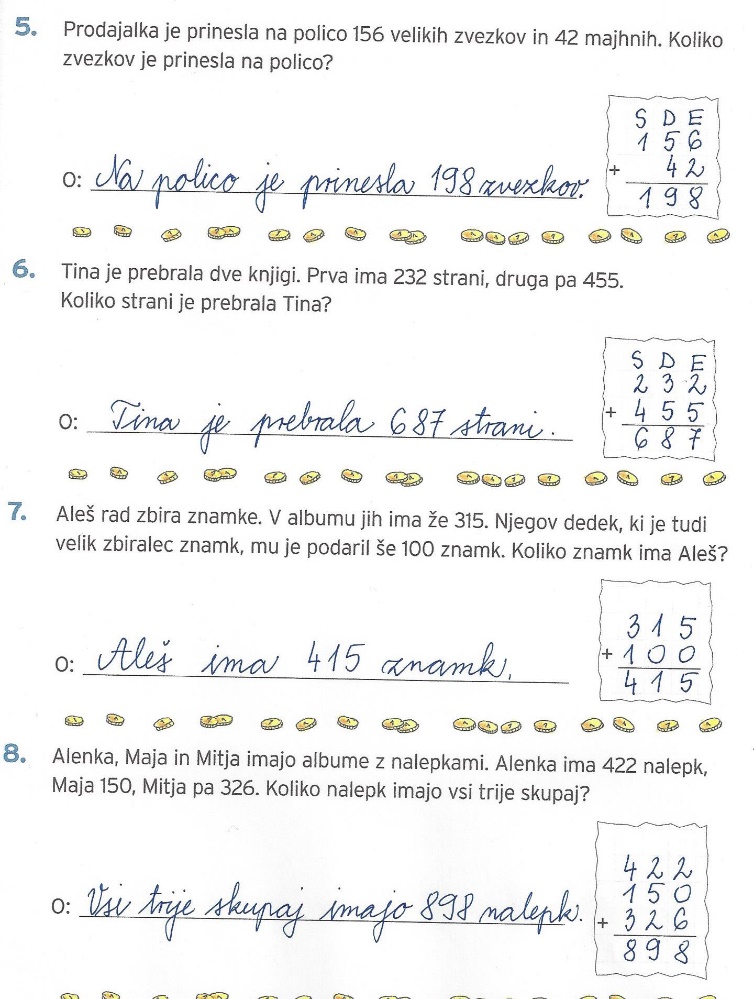 Ponavljanje in utrjevanje znanjaVzemi zvezek s kvadratki in napiši naslov Vaja. Spodnje račune prepiši tako, da jih boš izračunal/a v pisni obliki. Pri tem pazi, da boš stotice podpisoval/a pod stotice, desetice pod desetice in enice pod enice. Ne pozabi na znak + in črto, ki pomeni =. Računati začni pri enicah in od spodaj navzgor.Preglej, če si pravilno reševal/a. Pravilni rezultati (po vrsti vodoravno) so:588, 799, 569, 799, 979, 986, 598, 574, 987, 596, 996, 989Vzemi RJI3, 2. zvezek, in reši zgornjo nalogo na strani 51 in naloge na strani 52.Preveri rešitve.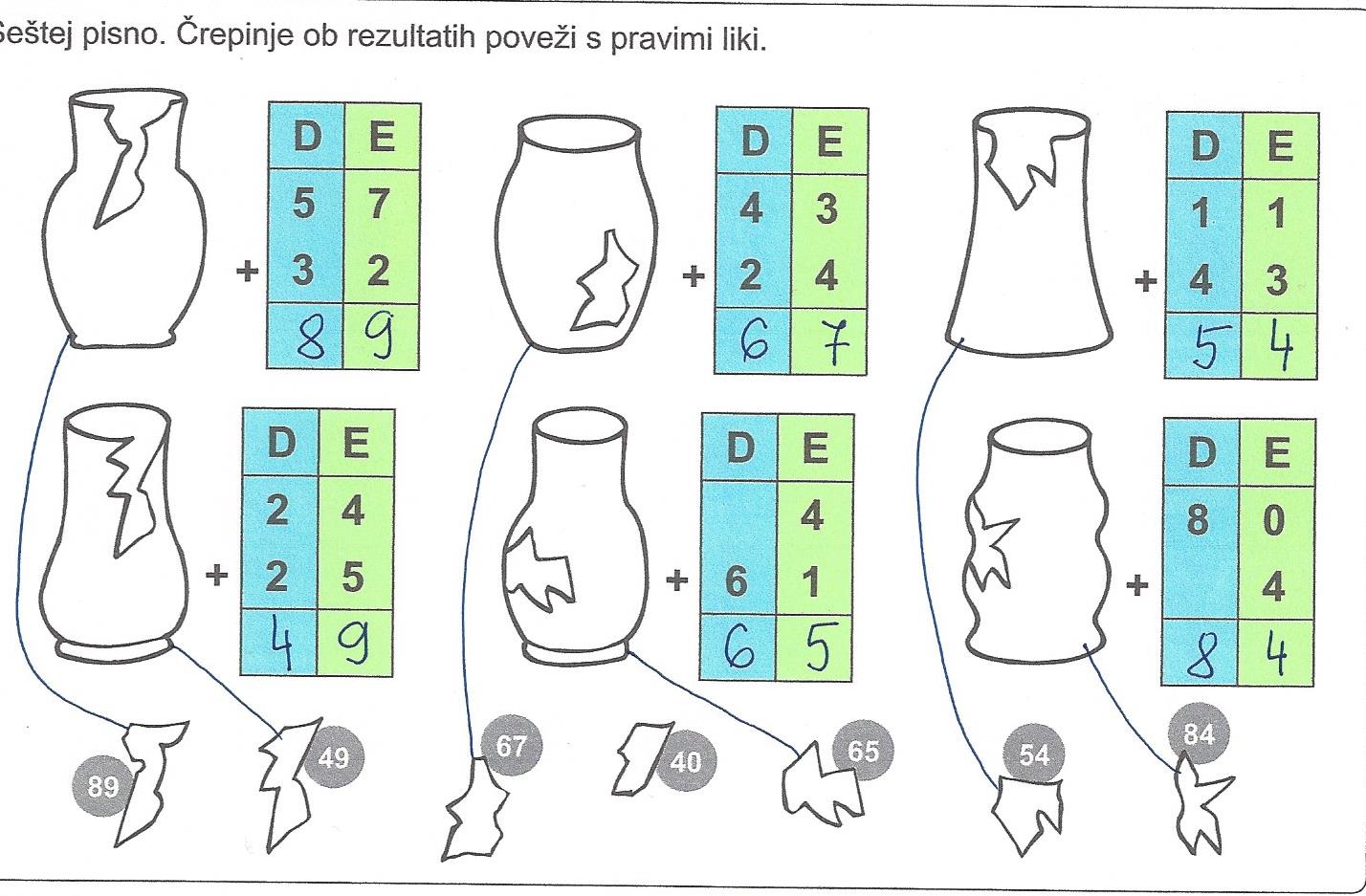 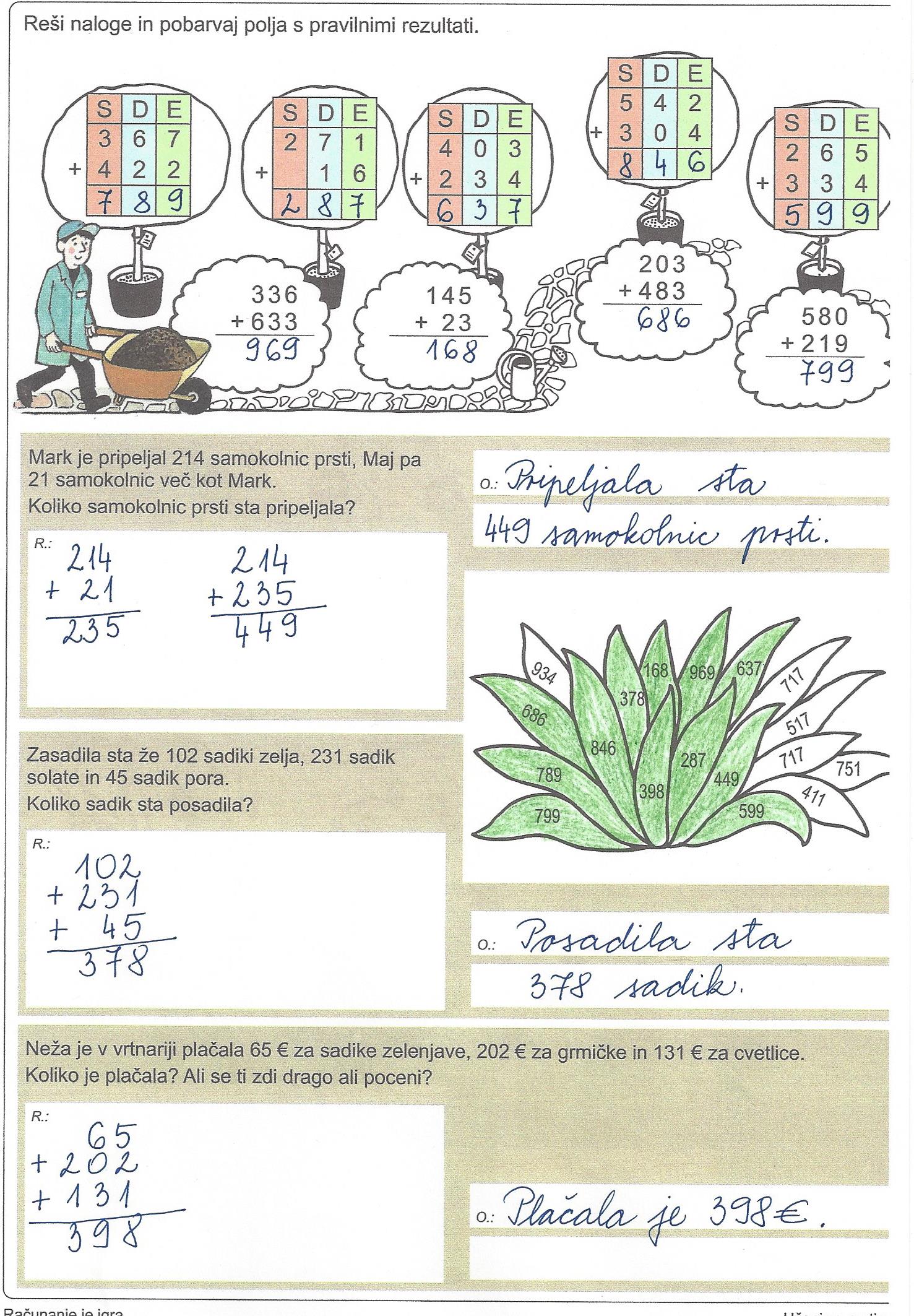 Sešteli bomo števili 24 in 63. Označimo D in E. 24, 2 napišemo pod D, 4 pod E.Levo napišemo znak +.63, 6 napišemo pod D, 3 pod E.Vodoravno narišemo črto, ki pomeni =.Začeli bomo pri E, spodaj, nadaljevali pri D.Tri plus štiri je sedem in zapišemo 7.Šest plus dve je osem in zapišemo 8.Preberemo: štiriindvajset plus triinšestdeset je sedeminosemdeset.Sešteli bomo števili 135 in 423. Označimo S, D, E. 135, 1 napišemo pod S, 3 pod D, 5 pod E.Levo napišemo znak +.423, 4 napišemo pod S, 2 pod D, 3 pod E.Vodoravno narišemo črto, ki pomeni =.Začeli bomo pri E, spodaj, nadaljevali pri D in S.Tri plus pet je osem in zapišemo 8.Dve plus tri je pet in zapišemo 5.Štiri plus ena je pet in zapišemo 5.Preberemo: sto petintrideset plus štiristo triindvajset je petsto oseminpetdeset.163 + 425 =389 + 410 =527 + 42 =631 + 148 =926 + 53 =245 + 741 =391 + 207 =553 + 21 =731 + 256 =286 + 310 =693 + 303 =814 + 175 =